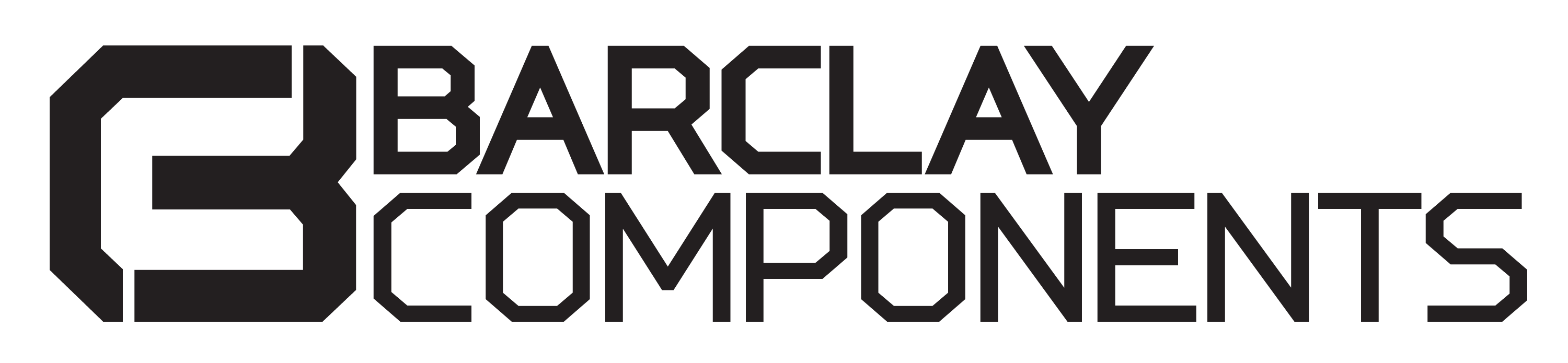 10008 Park Place AveRiverview, FL 335781-844-612-8144Credit Card Payment Authorization FormSign and complete this form to authorize BARCLAY COMPONENTS, LLC to make a one time debit to your credit card listed below.  By signing this form you give us permission to debit your account for the amount indicated on or after the indicated date.  This is permission for a single transaction only, and does not provide authorization for any additional unrelated debits or credits to your account.Please complete the information below:I ____________________________ authorize BARCLAY COMPONENTS, LLC to charge my credit card                                            (full name)

account indicated below for _____________  on or after ___________________.  This payment is for                                                        (amount)                                               (date)_____________________________________. *A 3% handling fee is added to all orders               (PURCHASE ORDER NUMBER)Billing Address	____________________________		Phone#	________________________City, State, Zip ____________________________		 Email	________________________	SIGNATURE 								DATE 				 I authorize the above named business to charge the credit card indicated in this authorization form according to the terms outlined above. This payment authorization is for the goods/services described above, for the amount indicated above only, and is valid for one time use only. I certify that I am an authorized user of this credit card and that I will not dispute the payment with my credit card company; so long as the transaction corresponds to the terms indicated in this form. Account Type:   Visa           MasterCard          AMEX       Discover           
Cardholder Name	_________________________________________________Account Number	_____________________________________________Expiration Date     ____________  